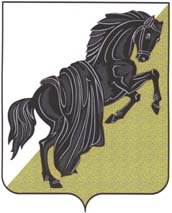 Собрание депутатов Каслинского муниципального районапятого созываЧелябинской областиР Е Ш Е Н И Е от «18» февраля 2016 года № 40				                    г. КаслиОб утверждении Отчета Главы Каслинскогомуниципального района о результатах своейдеятельности и деятельности администрации Каслинского муниципального района за 2015 годВ соответствии с частью 11.1. статьи 35 Федерального закона от 06.10.2003 №131-ФЗ «Об общих принципах организации местного самоуправления в Российской Федерации», абзацем 3 подпункта 6 пункта 5 статьи 32 Устава Каслинского муниципального района, заслушав и обсудив отчет Главы Каслинского муниципального района о результатах своей  деятельности и деятельности администрации Каслинского муниципального района за 2015 год,Собрание депутатов Каслинского муниципального района РЕШАЕТ:1. Утвердить прилагаемый Отчет Главы Каслинского муниципального района о результатах своей деятельности и деятельности администрации Каслинского муниципального района за 2015 год.2. Опубликовать Отчет, утвержденный в пункте 1 настоящего решения, в газете «Красное знамя».Председатель Собрания депутатов	Каслинского муниципального района					          Л.А.ЛобашоваУТВЕРЖДЕНрешение Собрания депутатов Каслинского муниципального районаот «18» февраля 2016 г. №40ОТЧЕТ ГЛАВЫ КАСЛИНСКОГО МУНИЦИПАЛЬНОГО РАЙОНАО СВОЕЙ ДЕЯТЕЛЬНОСТИ И РЕЗУЛЬТАТАХ ДЕЯТЕЛЬНОСТИ АДМИНИСТРАЦИИ КАСЛИНСКОГО МУНИЦИПАЛЬНОГО РАЙОНА ЗА 2015 годАдминистрация района в 2015 году строила свою работу исходя из полномочий, определенных федеральным и  областным законодательством, Уставом  Каслинского муниципального района.Деятельность администрации  была ориентирована на повышение качества жизни населения, обеспечение исполнения социальных гарантий и доступности получения гражданами государственных и муниципальных услуг, а также на взаимодействие с поселениями района.Экономика  и инвестиции	Территория района составляет 278 654 га и включает в себя 11 поселений:           2 городских и 9 сельских. 	На 01.01.2016 года в районе проживает 33495 человек.Социально-экономическое состояние Каслинского  муниципального района в 2015 году можно оценить по следующим показателям.Объем отгруженнных товаров собственного производства, выполненных  работ и услуг в 2015 году снизился и составил в действующих ценах 2,7 млрд. рублей, а индекс физического объема промышленного производства составил 96,6% к прошлому году. Снижение произошло на таких предприятиях, как               ЗАО «Каслидорремстрой», АО «Радий», ООО «Каслинский чугунно-литейный Демидовский завод». Тем не менее, в сравнении с прошлым годом произошло увеличение на таких предприятиях, как ОАО «Вишневогорский ГОК» (1,3 млрд. рублей – 2015 год, 1,13 млрд. рублей  - 2014 год), МУП «Каслинский хлебозавод» (26,8 млн. рублей – 2015 год, 24,9 млн. рублей – 2014 год).В рамках импортозамещения ОАО «Вишневогорский ГОК» в 2015 году увеличил объем выпуска нефелин-полевошпатового сырья до 575,9 тыс. тонн.В связи с неблагоприятной ситуацией в экономике многие предприятия Каслинского муниципального района осуществляли деятельность в режиме неполного рабочего времени: ОАО «Вишневогорский ГОК», ООО «Каменный пояс», ООО «Артель-Северное», ООО «Северный ниобий», АО «Радий».На территории района осуществляли деятельность 660 субъектов малого и среднего предпринимательства с количеством работающих около 2 тыс. человек. В сравнении с 2014 годом количество субъектов малого и среднего предпринимательства увеличилось на 7 единиц.Взаимодействие администрации с субъектами малого предпринимательства осуществлялось путем проведения заседаний Общественного координационного Совета по развитию малого и среднего предпринимательства. В истекшем году проведено 2 заседания.В рамках работы Совета администрацией в мае 2015 года проведен семинар для субъектов малого и среднего предпринимательства с участием Пенсионного фонда, налоговой инспекции, Центра занятости населения, кредитных организаций. Объем нвестиции в основной капитал в 2015 году формировался за счет средств бюджетов всех уровней, а также за счет средств частных инвесторов.На создание многофункционального центра по предоставлению государственных и муниципальных услуг из средств федерального бюджета бюджету Каслинского муниципального района выделены бюджетные ассигнования в объеме 5,57 млн. рублей и из средств бюджета Каслинского муниципального района 832,2 тыс. рублей в декабре 2015 года МФЦ был введен в эксплуатацию.За счет средств областного бюджета профинансированы работы, такие как:-  строительство газопровода низкого давления в южной и восточной частях г. Касли Челябинской области (IV очередь) - (ОБ - 8,7 млн.рублей). Работы выполнены, объект введен в эксплуатацию 16.12.2015;- газоснабжение жилых домов частного сектора микрорайона им. Луначарского (3-я очередь) в г. Касли Челябинской области - (ОБ - 10 млн. рублей). Работы выполнены;- строительство распределительного газопровода для газоснабжения жилых домов в с. Щербаковка Каслинского района Челябинской области» - (ОБ - 5,1 млн. рублей). Работы выполнены;- газоснабжение частного сектора в п. Вишневогорск Каслинского муниципального района Челябинской области. (Газопровод низкого давления по улицам Набережной, Партизанской) - (ОБ - 2,6 млн. рублей). Работы выполнены;- газоснабжение жилых домов (наружные сети газоснабжения) п.Береговой Каслинского муниципального района Челябинской области - (ОБ — 7,2 млн. рублей). Работы выполнены;- реконструкция системы водопровода оз. Аракуль – п. Вишневогорск -       (ОБ - 1 млн. рублей, бюджет Вишневогорского поселения - 68 тыс. рублей). Работы выполнены.       В 2015 году продолжено строительство объекта «Газоснабжение частных домов в южной и восточной частях г.Касли по ул.Коммуны и ул.К.Либкнехта» за счет спецнадбавки к тарифам на транспортировку газа. Проводились работы с администрацией Маукского сельского поселения по организации подготовки проектно-сметной документации на газификацию п.Маук. Получено положительное заключение Госэкспертизы по проекту «Газоснабжение п.Маук Каслинского муниципального района Челябинской области». Стоимость проектных работ по МК – 1,2 млн. рублей.Кроме того, в 2015 году:- проводились работы по модернизации фильтровальной станции с внесением конструктивных изменений на станции водоочистки г. Касли. (ОБ — 40 млн. рублей, бюджет КГП — 1,9 млн. рублей). Освоено 41,9 млн. рублей. Окончание работ на объекте планируется в 3 кв. 2016 года. -  выполнялись работы по реконструкции здания МДОУ «Детский сад №6» по ул.Лобашова, 148 в г.Касли. Освоено на 01.01.2016 – 20,9 млн. рублей. Планируемый срок сдачи – 31 августа 2016 года.В первом и втором случаях из-за финансовых затруднений и недобросовестности подрядчика срок сдачи объектов в эксплуатацию был перенесен на 2016 год.Также за счет средств областного бюджета осуществлена подготовка объектов жилищно-коммунального хозяйства к работе в зимних условиях на общую сумму 22,3 млн.руб. произведен капитальный ремонт автомобильных дорог в населённых пунктах района на сумму 7,9 млн.руб., проведены аварийно-восстановительные работы на системе водоснабжения г.Касли и т.д.За счет средств частных инвесторов в 2015 году построены и введены в эксплуатацию следующие объекты:- частично модульная когенерационная энергетическая установка в г.Касли, объем частных инвестиций составил около 800,0 млн. рублей;- торговый комплекс «Малахит» в г. Касли по ул.Лобашова, объем частных  инвестиций составил около 30 млн. руб. Торговые площади арендует магазин «Дикси», ювелирный магазин и т. д. Инвестором оборудована и благоустроена детская площадка, расположенная за торговым комплексом, произведено частичное асфальтирование внутридомовой территории площадью около 1500 м.кв.;- ритуальный зал в г.Касли, объем частных инвестиций составляет около          17 млн. рублей;- блочная газовая котельная в с.Тюбук, объем частных инвестиций составляет 11,4 млн. рублей.В начале 2015 года на территории бывшей машинотракторной мастерской в селе Булзи компания «Сток Полимер» (г. Екатеринбург) запустила мини-завод. Производственные мощности завода позволяют производить пластиковые трубы для водоснабжения, газовые, технические диаметром от 20 до 315 мм, а также фитинги для водоснабжения и газоснабжения.Также в прошлом году недалеко от п.Пригородный осуществлено строительство механического предприятия по производству нестандартных металлоконструкций, завезено соответстующее оборудование. Предприятие осуществляет выпуск металлоконструкций различного назначения, в том числе: клапанов, шиберных задвижек, отводов разных диаметров и т.д. К сожалению, в условиях неблагоприятной обстановки в экономике спрос на продукцию указанных предприятий снизился. Все это препятствует работе предприятий в полную силу. В 2015 году подготовлены и поданы заявки на финансирование работ за счет средств областного бюджета по объектам:1) «Газопровод низкого давления в южной и восточной частях г. Касли Челябинской области (IV очередь)» (ОБ — 11,7 млн. рублей);2) «Газоснабжение жилых домов частного сектора микрорайона им. Луначарского (3-я очередь) в г. Касли Челябинской области» (ОБ — 23,4 млн. рублей); 3) «Газоснабжение частного сектора в п. Вишневогорск Каслинского муниципального района Челябинской области. (Газопровод низкого давления по улицам Набережной, Партизанской)» (ОБ — 4,8 млн. рублей);4) «Газоснабжение жилых домов (наружные сети газоснабжения) в поселке Береговой Каслинского района Челябинской области» (ОБ — 26,6 млн. рублей);5) «Распределительный газопровод для газоснабжения частных домов в пос. Щербаковка Каслинского района Челябинской области» (ОБ — 16,4 млн. рублей);6) «Распределительные газопроводы среднего и низкого давления в селе Огневское Челябинской области, 2-я очередь» (ОБ — 15 млн. рублей);7) «Газоснабжение п.Маук» (ОБ — 24,8 млн. рублей); 8) «Реконструкция системы водопровода оз. Аракуль – п. Вишневогорск» (ОБ — 20 млн. рублей).В связи с тем, что сведения о финансовых результатах деятельности организаций Каслинского муниципального района за 2015 год  Челябинскстатом еще не предоставлены, информации о прибыльности предприятий не имеется. Однако, препредполагается, что прибыль по итогам года на некоторых крупных предприятиях увеличится.В 2015 на крупных и средних предприятиях работало 6271человек.Среднемесячная заработная плата  по крупным   и средним организациям  за январь-ноябрь 2015 года выросла на 9,9% и составила 22263,3 рубля (ОАО «Вишневогорский ГОК», ЗАО «Каслидорремстрой», ООО «Каслинский чугунно-литейный Демидовский завод», учреждения социальной сферы), это около 74% от среднеобластного уровня по соответствующей группе предприятий (30098 рублей). Количество зарегистрированных безработных на конец года составило 255 человек. Уровень безработицы за 2015 год повысился с 1,9% до 2,1%. В Центр занятости населения для постановки на учет в качестве безработных обращались в основном уволенные по сокращению работники. Сокращение численности и штата работников произошло на следующих предприятиях: АО «Радий», МУЗ «Каслинская ЦРБ», ООО «Вишневогорская кондитерская фабрика», МОУ Тюбукская школа-интернат для детей сирот и детей, оставшихся без попечения родителей, с ограниченными возможностями здоровья, КРУИИКХ. В 2015 году в районе родились 403 ребенка, к сожалению, на 26 меньше, чем в 2014 году.  Число умерших составило 652 человека, на 44 человека больше, чем в 2014 году. Естественная убыль населения составила 249 человек, в 2014 году - 179 человек.Сельское хозяйствоВ Каслинском районе ведут производственную деятельность 2 крупных сельхозпредприятия: ООО «Артель «Северное» и ООО «Совхоз «Береговой». Их основной вид деятельности – растениеводство и животноводство. Производством овощей открытого и закрытого грунта занимаются 2 китайских хозяйства: ООО «Василий плюс», ИП Ким Р. Н. В районе активно работают прочие сельскохозяйственные организации и крестьянские фермерские хозяйства. Наиболее крупные из них: ООО СХП «Багаряк», ИП Попов Н.Ю., ИП Ярославцев А. В.В текущем  году, как и в предыдущие три года,  на формирование урожайности с/х культур и темпы проведения уборочных работ в значительной мере повлияли экстремальные агрометеорологические условия.Неблагоприятные погодные условия затрудняли и затягивали уборочные работы в районе, отсюда и большие потери по урожайности и качеству зерновых культур и овощей. Зерновые и зернобобовые культуры сельскохозяйственными организациями района убраны на площади 9,8 тыс. га., что соответствует плану,  но 0,5 тыс.га зерновых культур, по причине не созревания и отсутствия полной зрелости колоса, были списаны на корма.Валовый сбор зерновых и зернобобовых культур в весе после доработки  составил 8,9 тыс.тонн, что ниже показателя прошлого 2014 года на 2,5 тонны (валовый сбор 2014 года – 11,4 тыс.тн.). Средняя урожайность зерновых по району в весе после доработки составила 9,5 ц/га. для сравнения результат 2014 года – 13,3 ц/га.Картофель сельскохозяйственными организациями убран на площади 304 га., при плане 354 га., валовый сбор картофеля составил 3441 тонну, что на 2395 тонн меньше результата прошлого года, средняя урожайность составила 113 ц/га, что на 43,0 ц/га меньше результата прошлого года (156,0  ц/га). В связи с ранним установлением  снежного покрова и низкими температурами 50 га. картофеля осталась не убраны.Овощи открытого грунта собраны на площади 74 га., при плане 101 га. Валовый сбор овощей открытого грунта составил 2035 тонн , средняя урожайность по району составила 275 ц/га. Овощи на площади 27 га. не смогли убрать в связи с погодными условиями.Тепличные хозяйства занимали площадь 29 га. против 41,98 га. в 2014 году.  В 2015  году производственную деятельность вели два  тепличных хозяйства: ООО «Василий плюс», ИП Ким Р.Н.  Три тепличных хозяйства прекратили свою производственную деятельность. Валовый сбор овощей закрытого грунта (томаты, огурцы) составил 1428 тонн., что на 4308 тонн меньше результата 2014 года (5736 тонн).  Средняя урожайность в 2015 году составила 492,4 ц/га. Снижение урожайности овощей закрытого грунта обусловлено в первую очередь неблагоприятными погодными условиями лета  2015 года.Корма заготовлены в объеме 30,6 центнеров/кормовых единиц на 1 условную голову, при плане 30,0 ц/к.ед .В 2015 году ООО «Совхоз Береговой» запустили ферму по производству свинины. Основное направление сделано на разведение мясных и универсальных пород: дюрок и йоркширская (крупная белая). По состоянию на 01.01.2016 года поголовье свиней составило 1359 голов.Прирост телят за 2015 год составил 39 голов. В 2015 году получено телят 1420 голов, тогда как в 2014 году приплод составил 1381 голову.Поголовье дойного стада осталось на уровне прошлого года -1120 голов.Есть и отрицательные результаты:Валовый надой молока составил 5962,4 тн., что ниже показателя 2014 года на 284 тн. (6247,2 тн.).Надой на фуражную корову составил 5324 литра, что ниже результата прошлого года на 254 литра (5578 литров). Основными причинами снижения удоев у коров можно назвать неполноценное и некачественное питание, перемена температурного режима и заболевания коров.В 2015 году произошло снижение общего поголовья КРС с 3325 голов в 2014 году до 3042 голов в 2015 году, снижение составило 283 головы («Совхоз «Береговой» - 283 головы). Сокращение поголовья КРС обусловлено выбраковкой больного скота и заменой на высокопродуктивный, забоем скота и продажей в связи с нехваткой оборотных средств на текущие расходы.В рамках реализации государственной поддержки сельхозпроизводителей выплаты субсидий на возмещение части затрат на развитие животноводства и растениеводства, произведены в полном объеме.За 2015 год сельхозпроизводители Каслинского муниципального района получили субсидии на сумму 25,8 млн. рублей, в том числе:- оказание несвязной поддержки в области растениеводства — 10,8 млн.рублей;- субсидии на развитие животноводства — 9,3 млн.рублей;- возмещение части затрат на уплату процентов по кредитам — 5,7 млн. рублей.По состоянию на 01.01.2016 года по данным городских и сельских поселений района число личных подсобных хозяйств по Каслинскому муниципальному району составило около 9 тыс. единиц, самое большое количество ЛПХ в:- с. Тюбук – 2062 единицы;- с. Багаряк – 1934 единицы;- с.Шабурово- 1121 единица;- с. Григорьевка – 962 единицы.По данным городских и сельских поселений района в личных подсобных хозяйствах района содержится в среднем по итогам года следующее поголовье скота:- крупный рогатый скот - 1700 голов, из них коровы- 600 голов;- свиньи – 850 голов;- овцы – 1500 голов;- козы – 350 голов;- лошади – 40 голов;- кролики – 500 голов;- птица – 5000 голов.По итогам Всероссийской сельхозпереписи, которая будет проходить в течение 2016 года,  мы увидим более актуальную информацию.Финансы Каслинского муниципального района	Бюджет Каслинского муниципального района   в 2015 году исполнялся в условиях замедления экономического роста, как в стране, так и в области, районе, что в свою очередь было вызвано рядом причин, в т.ч. внешними экономическими и политическими санкциями, падением цен на нефть.В районный бюджет за год поступило 974,4 млн. рублей доходов, в консолидированный 1040,5 млн. рублей. Налоговые и неналоговые доходы поступили в сумме 271,8 млн. рублей, а в 2014 году (в сопоставимых условиях) 220,9 млн. рублей. Удельный вес собственных доходов, таким образом, увеличился с 22,4% в 2014 году до 27,9% в 2015 году. Самым крупным налоговым источником по-прежнему остается НДФЛ – 79,4%. В бюджет района его поступило 215,8 млн. рублей.	Трансферты, поступавшие в бюджет Каслинского муниципального района из областного бюджета, составили в 2015году 707,6 млн. рублей, в т.ч.:- дотации 125,7 млн. рублей;- субсидии на софинансирование районных  и поселенческих полномочий 47,7 млн. рублей; - субвенции на выполнение гос. полномочий 528,3 млн. рублей, из них:- по социальной защите населения 271,6 млн. рублей;- системе образования 233,8 млн. рублей;- здравоохранению 10,5 млн. рублей;- иные трансферты из областного бюджета 5,9 млн. рублей.Также поступали иные межбюджетные трансферты на выполнение поселенческих полномочий в сумме 2,5 млн. рублей, в т.ч. в области физкультуры и спорта, градостроительства, земельного контроля за использованием земель поселений.	Наибольшие доли расходов бюджета пришлись на:	- систему образования – 48,4% или 470,1 млн. рублей;	- систему социальной защиты населения – 22,1% или 214,8 млн. рублей;финансовую помощь поселениям – 16,3% или 159,4 млн. рублей.В целом расходная часть бюджета Каслинского муниципального района составила в 2015 году — 972,1 млн. рублей.	При всех имевшихся сложностях, бюджет района был сбалансирован в течение всего года, хотя и с временным позаимствованием в периоды кассовых разрывов областных целевых средств.	В результате этого просроченная кредиторская задолженность в бюджете района на конец года отсутствовала. Муниципальный долг	 на конец года отсутствовал.  В работе над исполнением бюджета Каслинского муниципального района и бюджетов поселений администрация района помимо привлечения средств из других уровней бюджетов  видит своей задачей максимально мобилизовать недоимку по платежам налоговых и неналоговых доходов.	Руководство района имело поручение Губернатора сократить резервы по налоговым и неналоговым доходам к 01.10.2015 года на 12,6 млн. рублей, фактически сокращение составило 22,7 млн. рублей. Тем не менее, недоимка по консолидированному бюджету на 01.01.2016 года по прежнему весьма существенна: 36,2 млн. руб. по налоговым доходам и 8,0 млн. рублей по неналоговым. В 2015 году в уполномоченный орган на размещение заказов на поставки товаров, выполнение работ, оказание услуг, для нужд Каслинского муниципального района поступили 252 заявки на проведение торгов (конкурсов, аукционов), котировок цен. Общий объем закупаемых товаров (работ, услуг) для нужд Каслинского муниципального района за 2015 год на торгах составил 93,5 млн. рублей. Экономия по результатам торгов составила – более 13,7 млн.  рублей.Имущество Каслинского муниципального районаВ казне Каслинского муниципального района 213 объектов, в том числе недвижимого имущества 103 объекта. В оперативном управлении 9324 объектов движимого имущества и 136 объектов недвижимого имущества. В хозяйственном ведении 241 объект движимого имущества и 10 объектов недвижимого имущества.	В доход бюджета Каслинского муниципального района поступило денежных средств на сумму 15,35 млн.рублей от использования и продажи имущества и земли.Приобретено имущество на сумму 9,7 млн.  рублей, в том числе 9 квартир для обеспечения жилыми помещениями детей-сирот и детей, оставшихся без попечения родителей. На 01.01.2016 в очереди на жилье состоят 56 детей-сирот и детей, оставшихся без попечения родителей.В собственность Каслинского муниципального района принято имущество из государственной собственности Челябинской области на сумму 2,06 млн.рублей, в том числе учебная литература, компьютерное оборудование.В 2015 году в 17 муниципальных учреждениях проведены проверки наличия, сохранности и использования по назначению имущества, переданного в оперативное управление. Градостроительная деятельностьВ 2015 году в целях реализации муниципальной программы «Доступное и комфортное жилье – гражданам России» было получено положительное сводное заключение Правительства Челябинской области и утверждена градостроительная документация «Разработка генерального плана, правил землепользования и застройки поселка Воздвиженка и проекта планировки территории 9 гектаров». За январь-декабрь 2015 года введено в эксплуатацию жилья 12354 кв.м (в 2014 году – 12163 кв.м), что составляет — 101,6%  к предыдущему году.В сфере градостроительной деятельности проведены следующие мероприятия:- разработана и согласована с Министерством культуры Челябинской области «Схема размещения рекламных конструкций на территории Каслинского муниципального района»;внесены изменения в Положение о землепользовании и градостроительстве на территории Каслинского муниципального района, которые утверждены решением Собрания депутатов Каслинского муниципального района;организована и проведена работа по инвентаризации объектов адресации в Федеральной информационной адресной системе;внесены 2 изменения в Схему территориального планирования Каслинского муниципального района с целью изменения категории земельных участков.Жилищно-коммунальное хозяйство В 2015 году на организацию работы жилищно-коммунального хозяйства в поселениях было выделено 48,4 млн. рублей (в 2014 году — 52,1 млн. рублей), из них:	- на подготовку объектов жилищно-коммунального хозяйства к работе в зимних условиях выделено – 22,3 млн. рублей. Выделенные  средства направлены на  следующие мероприятия, в том числе:Каслинскому городскому поселению 14,8 млн. рублей  на ремонт 1,5 км тепловых сетей г.Касли;Булзинскому сельскому поселению – 836,9 тыс. рублей, на капитальный ремонт котла «Братск-1Г» и ремонт теплотрассы от котельной ТК-1 до школы от ТК-6 до ТК-7;Тюбукскому сельскому поселению – 1,5 млн. рублей, на организацию горячего водоснабжения многоквартирных домов и объектов бюджетной сферы и ремонт водонапорной башни.Береговому сельскому поселению – 300,0 тыс. рублей на ремонт тепловых сетей (300 м) по ул. Октябрьская;Шабуровскому сельскому поселению – 1,2 млн. рублей на ремонт теплотрассы (336 м) к многоквартирным домам, замена насоса и утепление водонапорной башни;Воздвиженскому сельскому поселению – 3,3 млн. рублей на перевод на индивидуальное газовое отопление  3-х многоквартирных домов в п. Черкаскуль, заглубление водовода (800 м).		- в виде субсидий на компенсацию недополученных предприятиями ЖКХ доходов при производстве коммунальных услуг 26,1 млн. рублей  (ОБ — 18,8 млн. рублей, МБ — 7,3 млн. рублей).	Кроме того, по разделу «Защита населения и территории от чрезвычайных ситуаций природного и техногенного характера» из резервного фонда области Каслинскому городскому поселению выделены денежные средства в сумме 2,2 млн. рублей на проведение аварийно-восстановительных работ на системе водоснабжения г.Касли.Акты готовности к работе в зимних условиях подписаны всем бюджетным организациям и многоквартирным домам. Паспорта готовности  к работе в зимних условиях 2015-2016 годов подписаны всем поселениям, за исключением Каслинского городского поселения в виду затяжного запуска новой котельной и Воздвиженского сельского поселения в виду замечаний Ростехнадзора.  Проведена корректировка муниципальной программы капитального ремонта жилья, разработан краткосрочный план проведения капитального ремонта  общего имущества многоквартирных домов. Разработаны лимиты потребления топливно-энергетических ресурсов для бюджетных организаций Каслинского муниципального района. Дорожное хозяйство	Затраты на капитальный ремонт и  текущее содержание муниципальной улично-дорожной сети в 2015 году составили  27 млн. рублей (в 2014 году – 34,6 млн. рублей), в том числе:	 7,9 млн.рублей - капитальный ремонт автомобильных дорог в населённых пунктах района протяжённостью 1,15  км. в том числе:	 0,4 км – г.Касли (ул.Ленина, ул. Калинина, ул. Труда, ул. Красноармейская); 0,75  км   -  п. Береговой ( ул. Суворова, ул. 8 Марта)3,0 млн. рублей - содержание  муниципальных  межпоселенческих автомобильных  дорог  общего пользования.	14,7 млн. рублей – содержание улично-дорожной сети поселений района и ремонт грунтовой дороги по ул. Ленина (1,008 км) в с.Шабурово. Планировалось осуществить ремонт дороги в с.Шабурово по ул. Ворошилова (2,415 км), но из-за недобросовестного подрядчика ремонт не выполнен. Проводится судебное разбирательство.	1,3 млн. рублей  -  затраты на мероприятия по безопасности дорожного движения в поселениях района.  Транспортное обслуживание населенияНа территории Каслинского муниципального района в 2015 году действовало 8 социально значимых внутримуниципальных пассажирских автобусных маршрутов. Перевозки пассажиров на маршрутах осуществляли 4 перевозчика,  ООО «Вишневогорское АТП», ИП Манузина Л.В, ИП Заржицкий А.С. , ИП Гарипов Г.Г. 	Из 47 населённых пунктов района прямыми автобусными маршрутами не охвачено 5 (деревни Колясниково, Подкорытова, села Гаёво, Кабанское и поселок Тихомировка) с населением 48 человек, что составляет 0,14%.	Затраты на финансирование программы организации транспортного обслуживания населения между поселениями в границах Каслинского муниципального района в 2015  году составили 2,05 млн. рублей, которые были направлены на возмещение части затрат организаций – перевозчиков в связи со значительной протяжённостью маршрута и низкой - 40-60% наполняемостью автобуса.	 На период с 15 мая по 15 октября  была организована продажа льготных проездных билетов для пенсионеров-огородников  Вишневогорского городского поселения. Объем субсидии составил 37,2  тыс. рублей  из областного  бюджета и столько же  из бюджета Вишневогорского городского поселения.Социальная политикаВ условиях современной демографической ситуации приоритетным направлением деятельности управления социальной защиты населения в 2015 году стало улучшение положения  семей с детьми. Сумма по всем видам выплат гражданам, имеющим детей, составила: 31,7 млн.рублей. В  2014 году сумма составила 32,1 млн.рублей.Многодетным семьям, имеющим в составе учащихся детей, было выплачено единовременное пособие на подготовку детей к школе на сумму 679,0 тыс.рублей, пособие получили 216 семей с доходом ниже прожиточного минимума. На базе Челябинского областного центра «Семья» и Кусинского реабилитационного центра оздоровлено 27 детей, в 2014 году — 20 детей. Санаторно-курортное лечение в течение 2015 года получили 188 детей, затрачено 3,03 млн.рублей из областного бюджета. В 2014 году оздоровлено 288 детей, затрачено — 3,95 млн.рублей. Семьям, находящимся в трудной жизненной ситуации, оказывается материальная помощь из средств областного бюджета. В прошедшем году за счет  областного и местного бюджетов оказана помощь 144 семьям на сумму 374,1 тыс. рублей. В прошлом году помощь оказана 214 семьям, затрачено — 654,4 тыс.рублей).175 многодетным семьям оказана поддержка на оплату жилья и коммунальных услуг на сумму 1,71 млн.рублей. В 2014 году 161 семье, затрачено — 1,69 млн.рублей. В 2015 году 2053 человека получили субсидии на оплату жилья и коммунальных услуг на сумму  26,2 млн.  рублей  из областного бюджета. В 2014 году субсидии получили 1963 человека, затрачено — 25,4 млн. рублей.За 2015 год произведено денежных выплат 2065 ветеранам труда в сумме 17,06 млн. рублей, 1945 ветеранам труда Челябинской области — 25,7 млн. рублей, 44 реабилитированным в сумме 490,2 тыс. рублей и 93 труженикам тыла в сумме 363,2 тыс. рублей. За 2014 год произведено денежных выплат   ветеранам, реабилитированным и труженикам тыла в сумме 29,6 млн. руб.Произведены выплаты в денежной форме 409 гражданам из числа педагогических работников, работающих и проживающих в сельских  населенных пунктах,   на общую сумму 16,4 млн. рублей.  Прочим категориям «сельских специалистов» ЖКХ с 01.01.2015 по 30.06.2015 (184 человека) составило 1,4 млн.  рублей. С 01.07.2015 ЕДВ сельским специалистам составило 475,3 тыс. рублей (54 человека).Кроме вышеуказанного, УСЗН ведется работа по возмещению расходов, связанных с предоставлением льгот по оплате услуг связи,  согласно закона               «О дополнительных   мерах   социальной защиты ветеранов  в Челябинской области» инвалидам Великой Отечественной войны и Жителям блокадного Ленинграда. Всего данных выплат произведено сумму 24,8 тыс. руб. (8 чел.). Работа по возмещению стоимости услуг по погребению и выплате социального пособия на погребение 97 гражданам, производившим захоронение выплачена сумма 585,5 тыс.рублей. В прошлом году данная сумма составляла 304,5 тыс.рублей (53 человека).В 2015 году получателями компенсации являлись 478 человек,  в том числе пострадавшие от деятельности ПО «Маяк», выплачено 6,6 млн.рублей, от аварии на ЧАЭС, выплачено 406 тыс.рублей, по  гражданам из подразделений особого риска выплачено 178,7 тыс.рублей. Реализовано проездных билетов федеральным категориям граждан в количестве 709  штук на общую сумму 161,9 тыс.рублей, в 2014 году был реализован 731 билет на сумму 166,8 тыс.рублей. В 2014 году 533 пострадавшим от воздействия радиации выплачено компенсаций на общую сумму 914 тыс.рублей.Выплату «почетный донор» получили 38 человек, которые воспользовались ежегодной денежной выплатой, всего на сумму 470,2 тыс. рублей. В прошлом году данная сумма составляла 398,8 тыс.руб. (34 человека).Инвалидам вследствие военной травмы, членам семей, погибших (умерших) военнослужащих, в 2015 году выплачена ежемесячная денежная компенсация на сумму 3,7 млн. рублей, получателями стали 53 человека. В 2014 году данную выплату получили 73 человека на сумму 4,6 млн. рублей. Изменение количества получателей связано со смертью, либо выбытием за пределы региона.Материальную помощь из областного и муниципального бюджетов получили 78 человек на сумму 222,5 тыс. руб. В прошлом году материальную помощь из областного и муниципального бюджета получили 75 человек на сумму 238,4 тыс. рублей.Единовременные выплаты к памятным и праздничным датам социальной направленности произведены на общую сумму 9,2 млн. рублей. Выдано 14 путевок на санаторно-курортное лечение региональным категориям граждан. В прошлом году выделено 11 путевок.В 2015 году установлено 22 памятника участникам ВОВ.Постоянно осуществляется работа по формированию муниципального банка данных о детях – сиротах и детях, оставшихся без попечения родителей. По состоянию на 01 января 2016 года в банке данных значится 56 человек.В течение 2015 года передано на усыновление 2 ребенка, под опеку (попечительство) 11 детей, создана 1 приемная семья и передано 3 ребенка, 1 ребенок возвращен родителям.В 2015 году в банк данных совершеннолетних недееспособных граждан включено 414 человек (в т.ч. 366 - Черкаскульский психоневрологический интернат, 48 – опека).Всего в  2015 году произведены  выплаты опекунам на сумму 8,003 млн. рублей, в 2014 -7,9 млн. рублей. Всего по линии социальной защиты населения в 2015 году произведены выплаты социального характера и компенсационные выплаты на сумму 258,7 млн. рублей. (в 2014 году данная сумма составляла 189,3 млн. рублей).В рамках Программы «Доступное и комфортное жилье – гражданам России»  в 2015 году  молодым семьям оказана государственная поддержка для улучшения жилищных условий на общую сумму 1,01 млн. рублей, в том числе 200,22 тыс. рублей федеральный бюджет, 274,81 тыс. рублей из областного и  539,28 тыс. рублей из местного бюджетов. В программе участвовали 2 молодых семьи.ОбразованиеДеятельность в сфере образования в 2015 году определялась задачами, направленными на реализацию государственных гарантий права граждан на образование.Контроль выполнения задач осуществлялся через систему целевых ориентиров, параметров и значений индикативных показателей эффективности реализации муниципальных и ведомственных программ и планов.На 1 сентября 2015 года в 39 общеобразовательных организациях обучались 3420 человек. В сельской местности обучались 1213 школьников (35%), в условиях подвоза 219 человек (18%). В общеобразовательных организациях района обучаются 470 детей с ограниченными возможностями здоровья из них 169 детей обучаются  в классах специального коррекционного образования, 301 человек в обычных классах по адаптированной программе VII вида, 57 детей –инвалидов обучаются на дому. Наполняемость классов в среднем по району составила 17,4 человек, в том числе по городу 22,4, по селу – 12,4 обучающихся. На развитие системы общего образования направлялись средства муниципальной Программы развития образования в Каслинском муниципальном районе на 2013-2015 годы в сумме 1,15 млн. рублей (освоены на 99,7%). Данные средства были направлены на: развитие инфраструктуры образовательных организаций в объеме 377,7 тыс.рублей; повышение квалификации педагогических работников – 42,9 тыс.рублей; поддержку и развитие профессионального мастерства педагогических работников – 300,9 тыс.рублей; развитие системы поддержки одаренных детей и талантливой молодежи – 212,8  тыс.рублей; повышение доступности образования лиц с ограниченными возможностями здоровья и инвалидов — 42,3 тыс. рублей; развитие системы оценки качества – 170 тыс.рублей.Финансовые средства, выделенные на подготовку образовательных организаций к новому учебному году в объеме 1,2 млн. рублей, были направлены на проведение первоочередных мероприятий по устранению предписаний надзорных органов. В 2015 году дополнительно образовательным организациям района было выделено 4,8 млн. рублей.Во всех образовательных организациях были проведены противопожарные мероприятия (установлено оборудование «Стрелец-Мониторинг») на сумму 2,01 млн.рублей.На школьные автобусы установлены тахографы. Сумма затрат составила   444, 6 тыс.рублей. На ремонт кровли, отопления, замену окон было освоено финансовых средств в объеме 1,4 млн.рублей, что позволило продлить лицензию на право ведения образовательной деятельности в МОУ «Булзинская ООШ», МОУ «Тюбукская СОШ», МОУ «Вишневогорская СОШ», МОУ «Маукская ООШ».С 01.09.2015 возросли расходы на подвоз учащихся на  44,0 тыс. рублей и составили  в 2015 году 4,3 млн.рублей. Осуществляется подвоз учащихся 10 класса в МОУ «Огневская СОШ» из с.Багаряк и п.Береговой, в МОУ «Воздвиженская СОШ» из д.Григорьевка.   Расходы на 1 учащегося в 2015 году составили: в городских школах 42,5 тыс.рублей, в сельских школах 87,6 тыс.рублей.Средняя заработная плата за 2015 год в целом по образованию составила 18039 рублей, по общеобразовательным учреждениям 28510 рублей, из них заработная плата учителя 29368 рублей.В 22 дошкольных образовательных организациях воспитывается 1828 детей дошкольного возраста. Численность детей в возрасте от рождения до 7-х лет, стоящих на учете по предоставлению места в ДОУ, составляет 295 человек. Наполняемость действующей сети в городских дошкольных образовательных организациях составила по факту 121 человек на 100 мест, в сельских – 83 человека на 100 мест.Сумма выделенных средств на программу по поддержке и развитию дошкольного образования составила 374,8 тыс. рублей. Из них на улучшение материально технической базы 200,0 тыс. рублей (из них 180 тыс. рублей на приобретение кроватей в МДОУ детский сад №1 п. Вишневогорск) и 174,8 тысяч рублей на 100% компенсацию родительской платы для неблагополучных семей, а также 16 семей, оказавшихся в трудной жизненной ситуации, находящихся в социально-опасном положении, а также семей категории «Группа риска».В 2015 году расходы на содержание одного ребенка в дошкольных учреждениях составили: в городских детских садах – 98,5 тыс. рублей, в сельских детских садах –159, 1 тыс.рублей.Средняя заработная плата по дошкольному образованию в целом в 2015 году составила 14198 рублей, в том числе педагогических работников - 21041 рубль, воспитателей - 20808 рублей.В учреждениях дополнительного образования, подведомственных Управлению образования, занимаются 1395 человек. В данных учреждениях реализуются программы дополнительного образования по 6 направлениям. Предоставление детям дополнительного образования в основном является бесплатным. Общий объем расходов бюджета муниципального образования на дополнительное образование составил 18,4 млн.рублей. ЗдравоохранениеРабота системы здравоохранения Каслинского муниципального района строится в рамках существующего правого поля и в соответствии с федеральным законом «Об основах охраны здоровья граждан в Российской Федерации».Здравоохранение Каслинского района представлено:  МУЗ «Каслинская ЦРБ» - поликлиника, прием ведется по 16 врачебным специальностям; 4 амбулатории, в которых медицинская помощь оказывается в виде первичной медико-санитарной помощи, 18 ФАПов, из которых 15 функционирующих. В связи с отсутствием медицинских кадров не функционируют ФАПы в селах Клепалово и Полднево.   Кроме того, в селе Клепалово в здании ФАПа нет отопления. В указанных селах имеются домовые хозяйства, которыми оказывается доврачебная помощь. Также осуществляется выезд медицинского специалиста 1-2 раза в месяц. В с.Щербаковка ФАП размещен в здании пивзавода. Проводится работа по заключению договора с предприятием на функционирование ФАПа и получению лицензии на осуществление медицинской деятельности. В настоящее время проводится работа с Министерством здравоохранения Челябинской области по приобретению оборудованного автомобиля, при помощи которого планируется осуществлять выезд врача общей практики в населенные пункты. дневным стационаром общей мощностью в 51 койко-место, оказывающим медицинскую помощь по 5 специальностям: терапия, педиатрия, неврология, хирургия, гинекология; круглосуточным стационаром мощностью в 128 коек, в составе которого терапевтические, педиатрические, неврологические, хирургические, акушерско-гинекологические, инфекционные, реанимационные койки, 116 коек финансируются системой ОМС, 12 коек из областного бюджета. На базе Тюбукской больницы в 2015 году 10 коек используются для сестринского ухода.На 01.01.2016 в ЦРБ работают 59 врачей всех специальностей. Существует потребность в 10 врачах: врач общей практики (2 человека),  участковый-терапевт (3 человека), участковый-педиатр, кардиолог, онколог, травматолог, эндокринолог. Сохраняется кадровый дефицит и у специалистов среднего звена здравоохранения, в том числе на ФАП.  С целью снижения кадрового дефицита предпринимаются меры социальной поддержки молодых докторов,  в том числе прорабатывается вопрос обеспечения жильем. В 2015 году в больницу приняты 2 врача: врач общей практики (г.Челябинск) и участковый терапевт (ездит на работу из Озерска), однако, 3 врача выехали из нашего района. Ежегодно из бюджета Каслинского муниципального района выделяются средства на компенсацию коммунальных услуг. В 2015 году размер компенсации составил 409,2 тыс.рублей (64 человека). В 2015 году деятельность МУЗ «Каслинская ЦРБ» обеспечивалась за счет средств ФОМС 202,5 млн. рублей (87,4%), за счет оказания платных услуг 16,8 млн.рублей (7,2%), за счет средств бюджета 12,4 млн.рублей (5,4%).Скорая медицинская помощь представлена 5 филиалами.  В 2015 году рамках реформирования системы здравоохранения открыты  2 кабинета по оказанию неотложной помощи в поликлинике ЦРБ и во врачебной амбулатории с. Багаряк, в состав которых входят пункты неотложной помощи. Внедрение данной системы позволило разгрузить скорую медицинскую помощь и сократить время прибытия бригады при оказании скорой медицинской помощи, позволило более эффективно работать поликлинической службе в плане проведения профилактических мероприятий, своевременности и качества проведения диспансерного наблюдения. Претерпела реорганизацию  первичная медико-санитарная помощь. В соответствии с приказом Министерства здравоохранения от 15 мая 2012 года                № 543н «Об утверждении положения об организации оказания первичной медико-санитарной помощи взрослому населению рекомендована организация домовых хозяйств  с целью оказания  первой помощи в малочисленных населенных пунктах, с числом жителей менее 100 человек.  Для прикрепления каждого жителя к участковому врачу или врачу общей врачебной практики  в районе необходимо  организовать выездные формы обслуживания населения. В настоящее время на стадии согласования закрытие 2 ФАП в с. Клепалово и п. Аракуль,  с количеством  жителей 67 и 73 соответственно, открытие 2 новых ФАП в с Канзафарово и п. Черкаскуль, организация  14 домовых хозяйств. Проблемными вопросами в сфере здравоохранения являются: кадровый дефицит и недостаточный уровень диагностической базы. Отсутствует фиброколоноскоп,  исчерпал свой технический ресурс передвижной флюорограф, нет аппарата для холтеровского мониторирования ЭКГ, вышла из строя проявочная машина в рентгенкабинете. Для проведения обследований используется передвижной флюорограф стационара, переодически осуществляется мелкий ремонт проявочной машины в рентгенкабинете.Основной задачей, стоящей перед отраслью здравоохранения Каслинского муниципального района, было  и остается улучшение качества и доступности медицинского обслуживания населения, создание условий для успешного функционирования всех звеньев отрасли.  Необходимо сосредоточить усилия по привлечению медицинских кадров, получить лицензию на осуществление медицинской деятельности ФАПа в с. Щербаковка, обеспечению медицинским обслуживанием жителей отдаленных населенных пунктов. С 01.01.2016 года  здравоохранение перешло в полномочия региона, но это не означает, что мы останемся в стороне.  В рамках собственных полномочий будем прорабатывать вопросы по созданию благоприятных условий для работы специалистов в медицинских учреждениях, обеспечению жильем и привлечению кадров, а также осуществлять эффективное сотрудничество с областным  Министерством здравоохранения.  Культура 	В 2015 году продолжалась работа по повышению общего культурного уровня населения, вовлечению жителей Каслинского муниципального района в культурную жизнь, созданию комфортных безопасных условий для посетителей и сотрудников учреждений культуры, укреплению материально-технической базы.В культурно-досуговых учреждениях района работают 102 клубных формирования, любительских объединений различного направления, в том числе в ДК им. Захарова — 23 клубных формирования. В творческих коллективах занимается 1332 человека, из них в ДК им. Захарова —  452 человека. В среднем в 1 клубном формировании реализуют свои творческие способности 13 человек. В 2015 году увеличилось число коллективов самодеятельного художественного творчества, имеющих звание «народный» («образцовый»), теперь 6 коллективов:- «Образцовый хореографический коллектив «Антре» ДК им. И.М. Захарова,- «Народный коллектив» ансамбль народной песни «Забава» ДК им. И.М. Захарова,- «Заслуженный коллектив» детский духовой оркестр ДК им. И.М. Захарова,-  «Народный коллектив» ансамбль народной песни «Сударушка» ДК Горняк п. Вишневогорск, - «Образцовый» хореографический коллектив «Рассвет» ДК с. Тюбук.- «Образцовый коллектив» фольклорного коллектива «Гармошечка» МУ ДК п. Береговой.Коллективы самодеятельного художественного творчества Каслинского муниципального района в 2015 достигли определенных результатов, заслужив высокие оценки и награды на различных фестивалях и конкурсах: - образцовый хореографический коллектив «Рассвет» (с.Тюбук) стал победителем и получил Гран-при Международного Детского  фестиваля-конкурса «Хрустальная звезда Европы» (г.Прага, Чешская Республика), а также получил Гран-при Всероссийского фестиваля «Андрюша»;- ансамбль «Душа» (с.Тюбук), ансамбль народной песни «Забава» (г.Касли), ансамбль народной песни «Сударушка» (п.Вишневогорск), образцовый хореографический коллектив «Рассвет» (с.Тюбук) приняли участие во Всероссийском Бажовском фестивале. Вокальный коллектив «Заводилы» (п. Береговой) получил диплом за участие;- образцовый хореографический коллектив «Рассвет» (с.Тюбук) и образцовый хореографический коллектив «Антре» (г. Касли),  стали лауреантами 1 и 2 степени областного фестиваля «Салют Победы», а народный коллектив ансамбль народной песни «Сударушка» (п. Вишневогорск) дипломантом фестиваля;- образцовый хореографический коллектив «Антре» (г. Касли) и хореографический коллектив «Итес» (п. Вишневогорск) стали лауреатами 1 степени Международного фестиваля «Браво, дети»;- вокальный коллектив «Радость» (п.Вишневогорск») стал лауреатом 2 степени Международного фестиваля-конкурса «Уральская сказка»;- вокальный колектив «Оген де мьюзик» (г.Касли) стал лауреатом 2 степени Международного фестиваля-конкурса «Птица удачи» и лауреатом 3 степени  финала областного конкурса молодых исполнителей эстрадной песни «Песня не знает границ»;- активное участие в районных конкурсах принимали творческие коллективы городских и сельских плоселений.Положительные результаты достигнуты в музейной деятельности. Число посетителей, принятых Каслинским историко-художественным музеем в 2015 году, составило 24,7 тыс.человек. Музеем проведена 281 экскурсия. Сотрудниками музея подготовлено и прочитано 35 лекций, организовано 12 выставок, проведено 15 культурно-массовых мероприятий, на которых присутствовали 5300 человек. Для воспитанников детских садов и учащихся общеобразовательных школ сотрудниками музея разработаны 10 образовательных программ по музейной тематике, слушателями которых являлись 261 человек. Число экспонатов музейного фонда увеличено к уровню 2014 года на 558 единиц  за счет  безвозмездной передачи от жителей района. Все экспонаты основного фонда  внесены в электронный каталог музея.Читателями библиотек являются 18639 человек. Книжный фонд библиотек Каслинского муниципального района насчитывает 222 тыс. экземпляров печатных документов. Библиотечный  фонд библиотек в 2015 году пополнился  на  4734 экземпляра, в т.ч. 634 за счет  безвозмездных поступлений.  Дополнительное образование в сфере культуры представлено в Каслинском районе 3 детскими школами искусств и 1 детской музыкальной школой, в которых обучаются 447 человек. Учащиеся школ приняли участие в 58 фестивалях, конкурсах различного уровня, из которых 175 человек (более 36%) стали победителями. Учащиеся школ приняли участие в 8 международных фестивалях и конкурсах. Хочется отметить учащихся  художественного  отделения ДШИ с.Тюбук, которые неоднократно становились победителями международных конкурсов и фестивалей:- Палкина Анастасия стала победителем Всероссийского  конкурса детского рисунка им. Нади Рушевой и  была приглашена в Московский Кремль на  Международную выставку;- Писмарёва Любовь и Попова Виктория  заняли первые места в Международном  Детском и Юношеском пленэре «Белые ночи» в г.Санкт-Петербург;- Попова Виктория  стала лауреатом 1 степени  Международного конкурса-фестиваля детского и юношеского творчества «Радуга надежд» в г.Челябинске.В 2015 году продолжалась работа по сохранению историко-культурного наследия Каслинского района. В Единый государственный реестр памятников Российской Федерации включено 33 объекта культурного наследия Каслинского района. 2 объекта культурного наследия («Здание госпиталя» и памятник «Каслинский рабочий») имеют статусы памятников федерального значения,  остальные – областного значения. Кроме того:продолжались работы по выявлению, паспортизации, ремонту, реставрации и благоустройству памятников истории и культуры;- продолжена архивная работа по выявлению имен погибших каслинцев и жителей сел и деревень Каслинского района в годы Гражданской войны на Урале;- проведены ремонтные работы паспортизированных надгробий на Каслинском мемориальном кладбище, т.е. такие виды работ, которые не требуют специальных разрешений, соответствующих организаций, а также дорогостоящих смет и экспертиз, но спасают от запустения и уничтожения; издан восьмой номер Каслинского альманаха, завершена работа по изданию девятого номера Каслинского альманаха, посвященного 70-летию Великой Победы, на издание которого из бюджета Каслинского района выделено 200,0 тысяч рублей.На развитие материально-технической базы учреждений отрасли из бюджета Каслинского муниципального района и Челябинской области инвестировано 5,1 млн. рублей.В 2015 году проведены мероприятия в рамках реализации 6 муниципальных программ: приобретено 6 музыкальных инструментов и сопутствующее оборудование для ДШИ и ДМШ, организованы и проведены  9 районных мероприятий, обеспечено участие  94 участников творческих коллективов в 9 фестивалях, конкурсах различного уровня, выделены субсидии Булзинскому поселению на организацию и проведение Дня села, Каслинскому городскому поселению на организацию и проведение Дня Города,  на поддержку коллективов самодеятельного художественного творчества, на  оплату за участие в фестивале коллектива казачьей песни ДК п.Береговой, приобретены 12 костюмов для хореографического коллектива «Рассвет», проведен ремонт Тиминской сельской библиотеки с заменой кровли, установкой пластиковых окон, внутренней отделкой помещений, в Багарякской сельской библиотеке деревянные окна заменены на пластиковые, в ДШИ г. Касли проведена пропитка деревянных конструкций чердака, в библиотеках поверены огнетушители, выделена субсидия Тюбукскому сельскому поселению для проведения ремонта в ДК д. Красный Партизан, организована поездка специалиста по охране памятников Управления культуры для проведения исследовательских работ в архивах г.Санкт-Петербурга в целях составления и изготовления художественного альбома, посвященного архитектуре малых форм Каслинского мемориального кладбища и альбома-каталога дореволюционного архитектурного литья Каслинского завода.В 2015 году повысили свой профессиональный уровень на курсах повышения квалификации 67 работников культуры, продолжают учебу в учебных заведениях  26 специалистов.Одним из важных направлений деятельности отрасли культуры, с целью  привлечения  дополнительных источников финансирования  является осуществление внебюджетной деятельности.  От внебюджетной деятельности  учреждений отрасли получено 4,7 млн.рублей. Оказано платных услуг  населению, организациям на 3,4 млн.рублей, безвозмездные и другие поступления составили 1,3 млн. рублей. В 2015 году  1 жителем района  на услуги культуры израсходовано  102,7  руб. Средняя заработная плата в  учреждениях культуры: работников ДШИ — 16193,6 рублей, работников музея — 15603,8 рублей, работников библиотек — 15361,6 рублей, работников домов и клубов поселений — 11358,9, работников ДК им. Захарова — 13535,6 тыс. рублей.Основными проблемами учреждений культуры являются: высокая степень изношенности зданий, сооружений, оборудования, инженерных коммуникаций, а также нехватка средств на приобретение современного звукового и свето-технического оборудования, музыкальных инструментов.Молодежная политикаДеятельность в сфере молодежной политики направлена на категорию лиц от 14 до 30 лет. В Каслинском муниципальном районе это 6369 человек, что составляет 19% от общего количества населения.Совместно с Центром занятости населения в 2015 году трудоустроены 225 человек, из которых 78 человек устроены за счет средств работодателей. Профориентация осуществлялась на базе МОУ детский сад №5, Тюбукской школы-интерната, детского дома г.Касли, Центра детского творчества, Управления образования администрации Каслинского муниципального района, Каслинского музея, библиотек, средних общеобразовательных школ района.	На подпрограмму было выделено 370 тыс. рублей из местного бюджета и 147,8 тыс.рублей из областного бюджета, которые полностью освоены.В летний период организованы 9 лагерей дневного пребывания с количеством детей 730 человек, в том числе профильный отряд для детей, состоящих на профилактических учётах и находящихся в трудной жизненной ситуации в количестве – 30 человек. На отдых, оздоровление и занятость детей было выделено и освоено из средств местного бюджета 832,6 тыс. руб. В загородных оздоровительных лагерях за пределами района с использованием областной субсидии оздоровлены 362 ребенка. В многодневные туристические походы и палаточные лагеря было  направлено 153 человека. На проведение досуга и отдыха в области и за её пределами за счет родительских средств и средств предприятий было направлено 270 человек. В санаторно-курортных учреждениях, реабилитационных центрах, детских оздоровительных лагерях  оздоровлено 273 человека.Всего организованными формами отдыха и занятости с учётом трудоустройства и организации трудовых объединений охвачено 3808  обучающихся образовательных организаций КМР.Физическая культура и спортВ 2015 году физическая культура и спорт в Каслинском муниципальном районе развивалась следующим образом. На территории Каслинского муниципального района реализуется Муниципальная программа «Развитие физической культуры и спорта в Каслинском муниципальном районе» на 2014-2016 годы. 	В 2015 году на реализацию программы было выделено 995,0 тыс. рублей из местного бюджета. На сегодняшний день средства в полном объеме израсходованы. Проведены более 40 мероприятий районного и городского масштаба, в которых приняли участие 3225 человек, что превышает показатель за 2014 год. Впервые за 4 года Каслинский район выступил на областных соревнованиях «Золотой колос»-2015 года, которые являются одним из важнейших мероприятий программы. Результат выступления оказался самым лучшим за все предшествующие поездки, 12 место из 22 муниципальных районов. Команда футболистов стала бронзовым призером соревнований, команда легкоатлетов заняла 2 общекомандное место. В 2015 году один спортсмен легкоатлет, член сборной команды Каслинского муниципального района и три спортсмена по лыжным гонкам смогли принять участие в учебно-тренировочных сборах. На 01.01.2016 6 поселений КМР передали району часть полномочий по развитию физической культуры, подразумевающую оплату труда инструкторам по спорту. Эти инструкторы работают от Комитета по физической культуре и спорту КМР. Каслинское и Вишневогорское городские поселения, Тюбукское, Булзинское и Огневское сельские поселения создали Комитеты, имеющие статус юридического лица.  Вместе с тем имеется ряд еще не решенных проблем, отраженных муниципальной программой, касающихся уровня материальной базы. 	В сельских поселениях остается актуальным вопрос по обеспеченности тренерами. Необходимо развивать в селах доступные виды спорта: настольный теннис, волейбол, мини-футбол, мини-лапта; те виды, которые не требуют особых вложений, но требуют ответственного работника, устроенного в штат комитета. В 2014-2015 году на территории КМР, в рамках мероприятий, направленных на реализацию программы, проведены массовые мероприятия районного уровня:  Зимняя Спартакиада КМР, военно-спортивный праздник среди образовательных учреждений КМР, посвященный Дню защитника Отечества, районный турнир по хоккею в валенках среди воспитанников детского дома и школы интерната КМР, 63-я традиционная легкоатлетическая эстафета на призы администрации КМР и газеты «Красное знамя» посвященная годовщине Победы в Великой Отечественной войне, летняя Спартакиада среди поселений КМР года, районные соревнования по мини-футболу среди детских и юношеских команд, среди женских команд, соревнования по компакт-спортингу памяти Н.Н.Волкова и районный легкоатлетический кросс.  Наш район принимал областные соревнования по волейболу и футболу в зачет Сельских спортивных игр «Золотой колос»-2015. На 2016 год запланированы очень серьезные соревнования, которые нам удалось закрепить за нашей территорией, это Чемпионат области по гиревому спорту (апрель 2016 года), участие сборной КМР в областной спартакиаде «Уральская метелица» (февраль 2016 года), участие в летней сельской спартакиаде «Золотой колос» (июль 2016). В 2014-2015 годах подготовлены документы и присвоены массовые разряды 25 спортсменам КМР. Охрана окружающей среды и природопользование, муниципальный контрольВ рамках экологического контроля в  2015 году проведены 19 проверок, из них: 11 плановых, 8 внеплановых в том числе:  2 внеплановых проверки проведены по требованию прокуратуры, 2 внеплановых проверки проведены по сообщению граждан, 4  внеплановых документарных проверки проведены по проверке выполнения ранее выданных предписаний. В результате проверок выявлено 58 нарушений природоохранного законодательства. Для устранения нарушений природоохранного законодательства выдано 59 предписаний, из них выполнено в установленные сроки  50.  По фактам выявленных нарушений возбуждено и направлено в Министерство 8 дел об административной ответственности, 1 материал направлен в суд за невыполнение  ранее выданных предписаний.На 12.01.2016 года  взыскано и поступило в бюджет района штрафов на сумму 241 тыс.  рублей,  в том числе за ущерб, причиненный окружающей среде, поступило 45 тыс. рублей За негативное воздействие на окружающую среду в бюджет района поступило 1,2 млн. рублей. В рамках муниципального земельного контроля комитетом проведено 90 проверок, из них: по 9 проверкам сформированы дела и отправлены на рассмотрение в государственную службу регистрации и картографии, а также в суд. Для устранения выявленных нарушений выдано 45 предписаний. В целом в 2015 году от природоохранной деятельности в бюджет района поступило 1,5 млн. рублей.Участие в работе по охране общественного порядкаВ целях реализации полномочий Каслинского муниципального района в сфере содействия и  охраны правопорядка, безопасности дорожного движения реализовывались муниципальные программы «Профилактика преступлений и иных правонарушений», «Профилактика терроризма и экстремизма», ««Профилактика правонарушений и обеспечение безопасных условий движения пешеходов», «Профилактика безнадзорности и правонарушений несовершеннолетних», «Комплексные меры противодействия злоупотреблению наркотиками и их незаконному обороту».Созданы соответствующие комиссии и организована  их работа в соответствии с утвержденными планами.Комиссией по делам несовершеннолетних и защите их прав  при администрации Каслинского муниципального района в 2015 проведены 23 заседания, рассмотрены 48 тематических вопросов, 222 материала в отношении несовершеннолетних и их  законных представителей.	Проведены профилактические акции:  «Дети улиц», «За здоровый образ жизни», «Образование всем детям», «Защита»  совместно с органами и учреждениями системы профилактики, комплексная оперативно-профилактическая операция «Подросток». Также проводились семинары для педагогов и учащихся школ района.В  июне 2015 года на базе школы №24  открыт лагерь на 30 детей, состоящих на учете в комиссии по делам несовершеннолетних.В летний период 2015 года трудоустроено через службу занятости 7 подростков, состоящих на учете в Комиссии по делам несовершеннолетних.Гражданская оборона и предупреждение ликвидации последствий чрезвычайных ситуаций Для управления и контроля за выполнением мероприятий по гражданской обороне и защите от ЧС природного и техногенного характера функционирует орган, специально уполномоченный на решение задач в области гражданской обороны и защиты от ЧС– муниципальное учреждение «Гражданская защита Каслинского муниципального района».В течение  года учреждением были проведены следующие мероприятия:- разработаны нормативные правовые и организационные документы по вопросам ГО и ЧС;- уточнено наличие средств индивидуальной защиты по объектам экономики и уровень оснащенности объектов формирований района;- проведены тренировки по оповещению и информированию населения с использованием территориальной автоматизированной системы централизованного оповещения о порядке действий по сигналу «Внимание всем!», командно-штабное учение, тактико-строевое учение;- выставлены информационные предупреждающие и запрещающие знаки на водоемах в опасных местах выхода людей на весенний (осенний) лед, местах, небезопасных для купания и необорудованных для этой цели;- заключены муниципальные контракты по проведению предварительного отбора участников закупки в целях ликвидации последствий ЧС природного и техногенного характера для муниципальных нужд Каслинского муниципального района.В рамках реализации муниципальной программы «Профилактика терроризма и экстремизма в Каслинском муниципальном районе на 2015 — 2017 годы» из бюджета Каслинского муниципального района выделено 100,0 тыс. рублей. Средства освоены на изготовление брошюр, листовок, стендов и плакатов. Агитационный материал по профилактике терроризма и экстремизма передан в муниципальные учреждения Каслинского муниципального района (места с массовым пребыванием людей).Из резервного фонда администрации Каслинского муниципального района выделены и освоены финансовые средства в размере 98 тыс. рублей на приобретение временного пункта обогрева (зимняя двухслойная палатка с печкой) и приобретения осветительных приборов.Организация работы по реализации полномочийпо решению вопросов местного  значения	В целях реализации полномочий Каслинского муниципального района по решению вопросов местного значения, по осуществлению отдельных переданных государственных полномочий и полномочий, переданных поселениями, в 2015 году изданы 85 нормативных правовых актов, определяющих правовые нормы, правила и порядки, обязательные для неопределенного круга лиц.        Представляя интересы администрации Каслинского муниципального района, специалисты юридического отдела принимали участие в качестве истцов, ответчиков и третьих лиц в 465 судебных заседаниях.24 дела рассмотрены Арбитражным судом Челябинской области, в результате чего сумма взысканий в бюджет Каслинского муниципального района составила 1,7 млн. рублей.Совместно с представителями Каслинской городской прокуратуры специалистами юридического отдела проведена работа по гражданским делам о взыскании неосновательного обогащения с физических лиц и на основании решений Каслинского городского суда в бюджет муниципального образования «Каслинский муниципальный район» подлежит взысканию 1,9 млн. рублей, из которых взыскано 336,8 тыс. рублей.Общая сумма, подлежащая взысканию в бюджет муниципального образования «Каслинский муниципальный район», составляет 3,3 млн. рублей.Администрацией продолжена работа по реализации государственной политики в сфере противодействия коррупции. Работниками кадровых служб осуществлялись консультации муниципальных служащих по вопросам соблюдения запретов и ограничений при прохождении муниципальной службы.В соответствии с законодательством о противодействии коррупции все муниципальные служащие, выборные должностные лица органов местного самоуправления, руководители муниципальных учреждений Каслинского муниципального района предоставили сведения о доходах, об имуществе и обязательствах имущественного характера. Указанные сведения размещены на официальном сайте администрации.Согласно утвержденному плану, организована работа комиссии по противодействию коррупции и по мере необходимости проводятся заседания комиссии по соблюдению требований к служебному поведению муниципальных служащих и урегулированию конфликтов интересов в органах местного самоуправления Каслинского муниципального района. В 2015 году проведено 4 заседания данной комиссии.         В целях реализации права на обращения граждан и в целях осуществления местного самоуправления в 2015 году гражданами направлено в администрацию 463 обращения, в которых задано 502 вопроса (снижение с прошлым годом на 14,3%), в том числе и поступивших из вышестоящих государственных органов и СМИ. Принят на личном приеме главой Каслинского муниципального района и его заместителями – 141 гражданин (рост по отношению к прошлому году на 6,8%).На все поставленные вопросы заявителям даны разъяснения в соответствии с действующим законодательством Российской Федерации  и Челябинской области.Архивным отделом за прошедший год исполнены 1947 запросов юридических и физических лиц в установленные законодательством сроки (рост по отношению к прошлому году на 15%), из них 96,7 % положительно.В отделе осуществляется электронный документооборот с учреждениями Пенсионного Фонда Российской Федерации, посредством которого исполнено   56,5 % запросов. Архивный фонд Российской Федерации на территории Каслинского муниципального района увеличился на 474 единицы хранения. Упорядоченность документов организаций – источников комплектования составляет 100%.В 2015 году работниками отдела ЗАГС зарегистрировано 1613 актов гражданского состояния, совершено 2241 юридически значимое действие.В декабре 2015 года начало функционировать Муниципальное бюджетное учреждение «Многофункциональный центр предоставления государственных и муниципальных услуг» Каслинского муниципального района с целью повышения качества предоставления государственных и муниципальных услуг, в том числе сокращения сроков оказания услуг, уменьшения финансовых издержек граждан и организаций, повышения комфорта при получении услуг.Согласно Схеме размещения многофункциональных центров предоставления государственных и муниципальных услуг Челябинской области в Каслинском муниципальном районе  создано 8 окон и 5 удаленных рабочих мест в поселениях (Вишневогорское городское поселение, Береговое, Багарякское, Тюбукское, Шабуровское сельские поселения).	В текущем году будет продолжена работа по: - повышению инвестиционной привлекательности нашей территории за счет продолжения снижения административных барьеров и более упрощенного и прозрачного механизма предоставления муниципального имущества и земельных участков, - повышению качества и доступности предоставляемых услуг населению, в том числе в режиме «одного окна»;- оказанию помощи поселениям в благоустройстве населенных пунктов, ремонте автодорог, газификации, реконструкции объектов коммунального хозяйства, в выполнении других полномочий;- привлечению дополнительных доходов бюджета за счет  поступления налогов, продажи и аренды муниципального имущества и земельных участков исключительно на торгах, а также за счет привлечения средств вышестоящих бюджетов. Несмотря на непростые экономические условия наступившего года мы продолжим работу по газификации, строительству дорог и тротуаров. Продолжим оказание всесторонней помощи инвесторам в реализации новых инвестиционных проектов таких, как строительство гостиницы и торгового объекта в г.Касли, пятиэтажного дома с индивидуальным газовым оборудованием в г.Касли и т.д.В числе главных задач, стоящих перед местной властью на ближайшую перспективу - формирование благоприятного социального климата на основе развития системы образования, культуры, спорта, реализации мероприятий, направленных на создание условий  для привлечения и закрепления в районе молодых специалистов.Подводя итог своему выступлению отмечу, что все достигнутые показатели социально-экономического развития района стали оценкой целенаправленной работы и совместных усилий работников администрации, депутатов, коллективов учреждений, предприятий и населения. Признателен всем, кто помогал осуществить поставленные задачи. Я искренне благодарю Вас, уважаемые коллеги, за совместную работу и надеюсь, что Ваши профессиональные качества, принципиальность, ответственность и впредь будут направлены на улучшение жизни жителей района.Глава Каслинскогомуниципального района                                                                                             А.В.Грачев